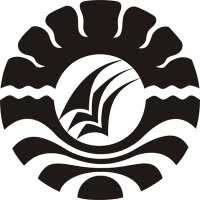 SKRIPSI PENERAPAN MODEL PEMBELAJARAN KOOPERATIF TIPE MAKE A MATCH DALAM MENINGKATKAN HASIL BELAJAR SISWA PADA MATA PELAJARAN MATEMATIKA KELAS IVB SD NO. 137 INPRES KAEMBA I KECAMATAN MARUSU KABUPATEN MAROSTASYAPROGRAM STUDI PENDIDIKAN GURU SEKOLAH DASAR FAKULTAS ILMU PENDIDIKAN UNIVERSITAS NEGERI MAKASSAR2016 PENERAPAN MODEL PEMBELAJARAN KOOPERATIF TIPE MAKE A MATCH DALAM MENINGKATKAN HASIL BELAJAR SISWA PADA MATA PELAJARAN MATEMATIKA KELAS IVB SD NO. 137 INPRES               KAEMBA I KECAMATAN MARUSU KABUPATEN MAROSSKRIPSIDiajukan Untuk Memenuhi Sebagian Persyaratan Guna Memperoleh Gelar Sarjana Pendidikan Pada Program Studi Pendidikan Guru Sekolah Dasar Strata Satu Fakultas Ilmu Pendidikan Universitas Negeri MakassarOLEH :TASYA1247041088PROGRAM STUDI PENDIDIKAN GURU SEKOLAH DASARFAKULTAS ILMU PENDIDIKANUNIVERSITAS NEGERI MAKASSAR2016PERNYATAAN KEASLIAN SKRIPSISaya yang bertanda tangan dibawah ini:Nama		     : TasyaNim		     : 1247041088Prodi	: Pendidikan Guru Sekolah Dasar S1Judul skripsi	: Penerapan Model Pembelajaran Kooperatif Tipe Make A Match dalam Meningkatkan Hasil Belajar Siswa pada Mata Pelajaran Matematika Kelas IVB SD No. 137 Inpres Kaemba I Kecamatan Marusu Kabupaten Maros.Menyatakan dengan sebenarnya bahwa skripsi yang saya tulis ini benar merupakan hasil karya saya sendiri dan bukan merupakan pengambilan tulisan atau pikiran orang lain yang saya akui sebagai hasil tulisan atau pikiran sendiri.Apabila dikemudian hari terbukti atau dapat dibuktikan bahwa skripsi ini hasil jiplakan, maka saya bersedia menerima sanksi atas perbuatan tersebut sesuai dengan ketentuan yang berlaku.   							        Makassar,    Agustus  2016			                    Yang  membuat  pernyataan				            TASYA         NIM. 127041088Moto”Raihlah ilmu, dan untuk meraih ilmu belajarlah untuk tenang dan sabar”( Umar bin Khattab)Hidup penuh pilihan. Apa yang kamu pilih hari ini akan menentukan masa depanmu. Pilihlah yang membuatmu jadi pribadi yang lebih baik (Tasya)Dengan Segala Kerendahan HatiKuperuntukkan Karya iniKepada Almamater, Bangsa dan AgamakuKepada Ayahanda, Ibunda  Tersayangyang dengan Tulus dan Ikhlas Selalu Berdoa dan MembantuBaik Moril Maupun Materil demi Keberhasilan PenulisSemoga Allah SWT Memberikan Rahmat dan KarunianyaABSTRAKTASYA,  2016. Penerapan Model Pembelajaran Kooperatif  Tipe Make A Match dalam Meningkatkan Hasil Belajar Siswa pada Mata Pelajaran Matematika Kelas IVB SD No. 137 Inpres Kaemba I Kecamatan Marusu Kabupaten Maros. Skripsi, dibimbing oleh Drs.Lutfi B, M.Kes dan Nurhaedah, S.Pd., M.Pd. pada Program Studi Pendidikan Guru Sekolah Dasar Fakultas Ilmu Pendidikan Universitas Negeri Makassar.Masalah yang melatar belakangi penelitian ini adalah belum optimalnya penggunaan model pembelajaran yang dilakukan oleh guru sehingga menyebabkan rendahnya hasil belajar siswa pada mata pelajaran matematika kelas IVB SD No. 137 Inpres Kaemba I Kecamatan Marusu Kabupaten Maros. Adapun rumusan masalah dalam penelitian ini yaitu, bagaimanakah penerapan model pembelajaran kooperatif tipe Make A Match dalam meningkatkan hasil belajar siswa pada mata pelajaran matematika kelas IVB SD No. 137 Inpres Kaemba I Kecamatan Marusu Kabupaten Maros? Penelitian ini bertujuan untuk mengetahui penerapan model pembelajaran kooperatif  tipe Make A Match dalam meningkatkan hasil belajar siswa pada mata pelajaran matematika kelas IVB SD No. 137 Inpres Kaemba I Kecamatan Marusu Kabupaten Maros. Pendekatan yang digunakan adalah pendekatan kualitatif dengan jenis penelitian berupa penelitian tindakan kelas dengan alur kegiatan perencanaan, pelaksanaan, observasi, dan refleksi. Subjek penelitian ini adalah guru dan siswa kelas IVB SD No. 137 Inpres Kaemba I Kecamatan Marusu Kabupaten Maros dengan jumlah siswa 24 orang dan 1 orang guru. Fokus penelitian ini adalah penerapan model pembelajaran kooperatif tipe Make A Match dan hasil belajar siswa. Teknik pengumpulan data dilakukan melalui observasi, tes, dan dokumentasi. Teknik analisis data yang digunakan kualitatif. Hasil penelitian menunjukkan bahwa hasil observasi aktivitas mengajar guru pada siklus I dikategorikan cukup dan pada siklus II dikategorikan baik, sedangkan hasil observasi belajar siswa pada siklus I dikategorikan cukup dan pada siklus II dikategorikan baik, selain itu hasil belajar siswa pada mata pelajaran matematika  pada siklus I dikategorikan tidak tuntas kemudian pada siklus II dikategorikan tuntas dan kriteria ketuntasan minimal siswa sudah tercapai. Kesimpulan dalam penelitian ini adalah hasil belajar siswa pada mata pelajaran matematika melalui penerapan model pembelajaran kooperatif tipe Make A Match pada siswa kelas IVB SD No. 137 Inpres Kaemba I Kecamatan Marusu Kabupaten Maros meningkat.PRAKATASyukur alhamdulillah penulis panjatkan kehadirat Allah SWT yang telah melimpahkan hidayah, taufik, dan rahmat-Nya, sehingga skripsi yang berjudul  Penerapan Model Pembelajaran Kooperatif Tipe Make A Match dalam Meningkatkan Hasil Belajar Siswa pada Mata Pelajaran Matematika Kelas IVB SD No. 137 Inpres Kaemba I Kecamatan Marusu Kabupaten Maros dapat terselesaikan dengan baik.Penulis menyadari bahwa dalam proses penulisan skripsi ini banyak mengalami kendala. Namun berkat berkah dari Allah SWT sehingga kendala-kendala yang dihadapi tersebut dapat diatasi. Untuk itu, penulis menyampaikan ucapan terimakasih dan penghargaan kepada Drs. Lutfi B, M.Kes selaku pembimbing I dan Nurhaedah, S.Pd., M.Pd. selaku pembimbing II yang telah dengan sabar, tekun, tulus, dan ikhlas meluangkan waktu, tenaga, dan pikiran,  memberikan bimbingan, motivasi, arahan, dan saran-saran yang sangat berharga kepada penulis selama penyusunan skripsi.Selanjutnya,  pada kesempatan ini pula penulis menyampaikan rasa terima kasih yang sebesar-besarnya dan penghargaan yang setinggi-tingginya kepada : Prof. Dr. H. Husain Syam, M.Tp. sebagai Rektor Universitas Negeri Makassar yang telah memberi peluang mengikuti proses perkuliahan pada Program Studi Pendidikan Guru Sekolah Dasar Fakultas Ilmu Pendidikan Universitas Negeri Makassar.Dr. Abdullah Sinring, M.Pd. sebagai Dekan, Dr. Abdul Saman, M.Si. Kons sebagai PD I; Drs. Muslimin, M. Ed. sebagai PD II; Dr. Pattaufi, S.Pd., M.Pd. sebagai PD III; dan Dr. Parwoto, M.Pd. sebagai PD IV FIP UNM yang telah memberikan pelayanan akademik, administrasi, dan kemahasiswaan selama proses pendidikan dan penyelesaian studi.Ahmad Syawaluddin, S. Kom, M.Pd. sebagai Ketua Prodi PGSD Universitas Negeri Makassar dan Muhammad Irfan, S.Pd., M.Pd. sebagai Sekretaris Prodi PGSD Universitas Negeri Makassar atas fasilitas yang diberikan kepada penulis selama menempuh pendidikan  di PGSD.Dra. Hj. Rosdiah Salam, M. Pd. selaku Ketua UPP PGSD Makassar Fakultas Ilmu Pendidikan Universitas Negeri Makassar yang telah banyak memberikan ilmunya dalam perkuliahan serta mengarahkan dan memotivasi penulis untuk dapat menyelesaikan studi secepatnya.Bapak dan Ibu Dosen serta Pegawai/Tata Usaha FIP UNM yang telah memberikan layanan akademik, administrasi dan motivasi sehingga perkuliahan dan penyusunan skripsi berjalan lancar.Sri Juwati, S.Pd. dan Rukma, S. Pd.I. masing-masing selaku Kepala Sekolah dan guru kelas IVB SD No. 137 Inpres Kaemba I Kecamatan Marusu Kabupaten Maros yang telah memberikan izin penelitian sehingga peneliti merasa sangat terbantu dalam penerapan dan pengembangan ilmu pengetahuan serta dalam penyelesaian skripsi ini. Rekan-rekan mahasiswa S1 UPP PGSD Makassar angkatan 2012, khususnya kelas M1.5 terutama para sahabatku yakni Sudarni, Dewi Harianti, Ramdawani, dan Nurul Wahyuni Amansyah yang telah banyak membantu memberikan semangat, dukungan, motivasi dan kebersamaan selama penulisan skripsi ini.Teman-teman Posko Perumutan khususnya Irnawati, Miftahul Jannah, Indriani Syam, Nining Amalia, Andi Andriani, dan Muhammad Rainaldi yang telah membantu dan memberikan semangat dukungan doa motivasi dalam penulisan skripsi ini.Kakanda-kakanda dan adinda-adinda dari Remaja Masjid Nurul Istiqlal Kaemba Jaya yang telah membantu dan memberikan semangat dukungan doa motivasi dalam penulisan skripsi ini.Semua pihak yang tidak dapat disebutkan satu persatu yang telas membantu penyelesaian skripsi ini.Semoga segala kebaikan yang telah diberikan oleh Bapak dan Ibu serta semua pihak yang telah membantu dalam skrips ini, penulis mendoakan semoga mendapat balasan yang berlipat ganda dan menjadi amal shaleh sebagai ungkapan maaf, penulis berharap kepada Bapak dan Ibu untuk memaafkan segala kekhilafan selama mengikuti pendidikan maupun dalam bimbingan skripsi ini.Terakhir penulis menyadari bahwa skripsi ini masih banyak memiliki kekurangan, sehingga dengan segala kerendahan hati penulis mengharapkan saran dan kritik yang bersifat membangun demi kesempurnaan skripsi ini. Semoga skripsi ini dapat bermanfaat bagi kita semua. Amin.         Makassar,    Agustus 2016          PenulisDAFTAR ISI										HalamanHALAMAN JUDUL	iHALAMAN JUDUL 	iiPERSETUJUAN PEMBIMBING	iiiPENGESAHAN UJIAN SKRIPSI	ivPERNYATAAN KEASLIAN SKRIPSI  	vMOTTO	viABSTRAK	viiPRAKATA	xiDAFTAR ISI	xiiDAFTAR TABEL	xivDAFTAR GAMBAR	xvDAFTAR LAMPIRAN	xviBAB I PENDAHULUANLatar Belakang Masalah	1Rumusan Masalah	5Tujuan Penelitian	5Manfaat Penelitian	5BAB II KAJIAN PUSTAKA KERANGKA PIKIR DANHIPOTESIS TINDAKANKajian Pustaka	7	Kerangka Pikir	20Hipotesis Tindakan	22BAB III METODE PENELITIANPendekatan dan Jenis Penelitian	23Fokus Penelitian	24Setting dan Subjek Penelitian	25Rancangan Tindakan 	26Teknik dan Prosedur Pengumpulan Data	29Teknik Analisis Data dan Indikator Keberhasilan	30BAB IV HASIL PENELITIAN DAN PEMBAHASANHasil Penelitian	34Pembahasan 	69BAB V KESIMPULAN DAN SARANKesimpulan	73Saran 	73DAFTAR PUSTAKA	75LAMPIRAN 	77BUKTI PEKERJAAN SISWA SIKLUS I 	150BUKTI PEKERJAAN SISWA SIKLUS II 	153DOKUMENTASI PENELITIAN 						         156LAMPIRAN PERSURATAN 						         161RIWAYAT HIDUP  								         166DAFTAR TABELTabel					Judul					Halaman3.1  Presentase Pencapaian Aktivitas Pembelajaran 				          313.2  Ketuntasan Hasil Belajar 				          324.1  Persentase Ketuntasan Hasil Belajar pada Siklus I 	484.2  Persentase Ketuntasan Hasil Belajar pada Siklus II 	66 DAFTAR GAMBARGambar				Judul		    		     Halaman   2.1.				Skema Kerangka Pikir			20   3.1.				Prosedur Penelitian Tindakan Kelas		25DAFTAR LAMPIRAN Lampiran                            Judul                                                                 Halaman	1	Rencana Pelaksanaan Pembelajaran Pertemuan 1 Siklus I	77	2	Lembar Hasil Observasi Aktivitas Mengajar Guru Siklus I	81	3	Lembar Hasil Observasi Aktivitas Belajar Siswa Siklus I	85	4	Rencana Pelaksanaan Pembelajaran Pertemuan 2 Siklus I	88	5	Lembar Hasil Observasi Aktivitas Mengajar Guru Siklus I	92	6	Lembar Hasil Observasi Aktivitas Belajar Siswa Siklus I	96	7	Tes Hasil Belajar Siswa Siklus I	 99	8	Kunci Jawaban Tes Hasil Belajar Siswa Siklus I	101	9	Rencana Pelaksanaan Pembelajaran Pertemuan 1 Siklus II	102	10	Lembar Kerja Siswa Pertemuan I Siklus I	106	11	Lembar Hasil Observasi Aktivitas Mengajar Guru Siklus II	107	12	Lembar Hasil Observasi Aktivitas Belajar Siswa Siklus II	111	13	Rencana Pelaksanaan Pembelajaran Pertemuan 2 Siklus II	114	14	Lembar Kerja Siswa Pertemuan I Siklus I	118	15	Lembar Hasil Observasi Aktivitas Mengajar Guru Siklus II	119	16	 Lembar Hasil Observasi Aktivitas Belajar Siswa Siklus II	 123	17	Tes Hasil Belajar Siswa Siklus II	126	18	Kunci Jawaban Tes Hasil Belajar Siswa Siklus II	128	19	Perbandingan Hasil Observasi Aktivitas Mengajar Guru	129	20	Perbandingan Hasil Observasi Aktivitas Belajar Siswa     	 130	21	Data Hasil Tes Siklus I	 131	22	Data Hasil Tes Siklus II	133	23	Perbandingan Hasil Tes Siklus Siswa	135	24 	Kartu Pertanyaan dan Kartu Jawaban	137	25	Materi Ajar	142